SELÇUK ÜNİVERSİTESİFORM 17:Ek Sınav*TEKNOLOJİ FAKÜLTESİ DEKANLIĞINA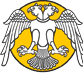 * İki ek sınav                başarısız ders sayısını beşe indiremeyen öğrencilerin Üniversite ile ilişikleri kesilir.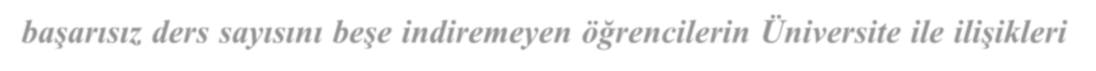 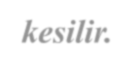 Konu: Ek Sınav (Azami Öğrenim Süresini dolduranlar için)Konu: Ek Sınav (Azami Öğrenim Süresini dolduranlar için)Konu: Ek Sınav (Azami Öğrenim Süresini dolduranlar için)Konu: Ek Sınav (Azami Öğrenim Süresini dolduranlar için)Konu: Ek Sınav (Azami Öğrenim Süresini dolduranlar için)Tarih:Adı SoyadıAdı SoyadıT.C. Kimlik NoÖğrenci NoÖğrenci NoCep Tel NoBölümüBölümüNÖ / İÖEğitim öğretim yönetmeliğinin 16/1 maddesi gereğince Azami Öğrenim süresini tamamladığım için;Tabloda belirtmiş olduğum derslerden; Ek Final ve Ek Bütünleme sınavlarına girmek istiyorum. Tablodabelirtmiş olduğum derslerin doğruluğunu beyan ederim.Gereğinin yapılmasını saygılarımla arz ederim.İmza:Eğitim öğretim yönetmeliğinin 16/1 maddesi gereğince Azami Öğrenim süresini tamamladığım için;Tabloda belirtmiş olduğum derslerden; Ek Final ve Ek Bütünleme sınavlarına girmek istiyorum. Tablodabelirtmiş olduğum derslerin doğruluğunu beyan ederim.Gereğinin yapılmasını saygılarımla arz ederim.İmza:Eğitim öğretim yönetmeliğinin 16/1 maddesi gereğince Azami Öğrenim süresini tamamladığım için;Tabloda belirtmiş olduğum derslerden; Ek Final ve Ek Bütünleme sınavlarına girmek istiyorum. Tablodabelirtmiş olduğum derslerin doğruluğunu beyan ederim.Gereğinin yapılmasını saygılarımla arz ederim.İmza:Eğitim öğretim yönetmeliğinin 16/1 maddesi gereğince Azami Öğrenim süresini tamamladığım için;Tabloda belirtmiş olduğum derslerden; Ek Final ve Ek Bütünleme sınavlarına girmek istiyorum. Tablodabelirtmiş olduğum derslerin doğruluğunu beyan ederim.Gereğinin yapılmasını saygılarımla arz ederim.İmza:Eğitim öğretim yönetmeliğinin 16/1 maddesi gereğince Azami Öğrenim süresini tamamladığım için;Tabloda belirtmiş olduğum derslerden; Ek Final ve Ek Bütünleme sınavlarına girmek istiyorum. Tablodabelirtmiş olduğum derslerin doğruluğunu beyan ederim.Gereğinin yapılmasını saygılarımla arz ederim.İmza:Eğitim öğretim yönetmeliğinin 16/1 maddesi gereğince Azami Öğrenim süresini tamamladığım için;Tabloda belirtmiş olduğum derslerden; Ek Final ve Ek Bütünleme sınavlarına girmek istiyorum. Tablodabelirtmiş olduğum derslerin doğruluğunu beyan ederim.Gereğinin yapılmasını saygılarımla arz ederim.İmza:Eğitim öğretim yönetmeliğinin 16/1 maddesi gereğince Azami Öğrenim süresini tamamladığım için;Tabloda belirtmiş olduğum derslerden; Ek Final ve Ek Bütünleme sınavlarına girmek istiyorum. Tablodabelirtmiş olduğum derslerin doğruluğunu beyan ederim.Gereğinin yapılmasını saygılarımla arz ederim.İmza:EK SINAVLARA GİRMEK İSTEDİĞİM DERSLEREK SINAVLARA GİRMEK İSTEDİĞİM DERSLEREK SINAVLARA GİRMEK İSTEDİĞİM DERSLEREK SINAVLARA GİRMEK İSTEDİĞİM DERSLEREK SINAVLARA GİRMEK İSTEDİĞİM DERSLEREK SINAVLARA GİRMEK İSTEDİĞİM DERSLEREK SINAVLARA GİRMEK İSTEDİĞİM DERSLERSıra NoDersin KoduDersin KoduDersin AdıDersin AdıDersin AdıDersin Adı1234556789101112131415Evrak KayıtEvrak KayıtEvrak KayıtEvrak Kayıt